Special RequirementsOnly those persons whose names appear in PARTS V or VI of the Organizational Report are authorized to sign this report. Attach as many copies of this page as needed.  NOTE:  Only the final page must have the signed Affirmation.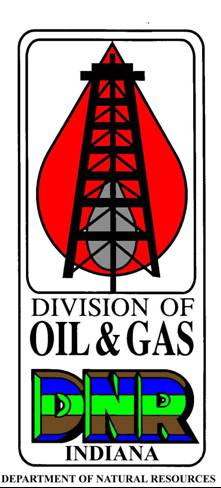 ANNUAL PRODUCTION REPORTState Form 56442 (12-17)INDIANA DEPARTMENT OF NATURAL RESOURCESDivision of Oil and Gas402 W. Washington St., Rm. 293Indianapolis, IN  46204Telephone number: (317) 232-4055FAX number: (317) 232-1550Internet: http://www.in.gov/dnr/dnroil ANNUAL PRODUCTION REPORTState Form 56442 (12-17)INDIANA DEPARTMENT OF NATURAL RESOURCESDivision of Oil and Gas402 W. Washington St., Rm. 293Indianapolis, IN  46204Telephone number: (317) 232-4055FAX number: (317) 232-1550Internet: http://www.in.gov/dnr/dnroil ANNUAL PRODUCTION REPORTState Form 56442 (12-17)INDIANA DEPARTMENT OF NATURAL RESOURCESDivision of Oil and Gas402 W. Washington St., Rm. 293Indianapolis, IN  46204Telephone number: (317) 232-4055FAX number: (317) 232-1550Internet: http://www.in.gov/dnr/dnroil ANNUAL PRODUCTION REPORTState Form 56442 (12-17)INDIANA DEPARTMENT OF NATURAL RESOURCESDivision of Oil and Gas402 W. Washington St., Rm. 293Indianapolis, IN  46204Telephone number: (317) 232-4055FAX number: (317) 232-1550Internet: http://www.in.gov/dnr/dnroil ANNUAL PRODUCTION REPORTState Form 56442 (12-17)INDIANA DEPARTMENT OF NATURAL RESOURCESDivision of Oil and Gas402 W. Washington St., Rm. 293Indianapolis, IN  46204Telephone number: (317) 232-4055FAX number: (317) 232-1550Internet: http://www.in.gov/dnr/dnroil ANNUAL PRODUCTION REPORTState Form 56442 (12-17)INDIANA DEPARTMENT OF NATURAL RESOURCESDivision of Oil and Gas402 W. Washington St., Rm. 293Indianapolis, IN  46204Telephone number: (317) 232-4055FAX number: (317) 232-1550Internet: http://www.in.gov/dnr/dnroil ANNUAL PRODUCTION REPORTState Form 56442 (12-17)INDIANA DEPARTMENT OF NATURAL RESOURCESDivision of Oil and Gas402 W. Washington St., Rm. 293Indianapolis, IN  46204Telephone number: (317) 232-4055FAX number: (317) 232-1550Internet: http://www.in.gov/dnr/dnroil ANNUAL PRODUCTION REPORTState Form 56442 (12-17)INDIANA DEPARTMENT OF NATURAL RESOURCESDivision of Oil and Gas402 W. Washington St., Rm. 293Indianapolis, IN  46204Telephone number: (317) 232-4055FAX number: (317) 232-1550Internet: http://www.in.gov/dnr/dnroil ANNUAL PRODUCTION REPORTState Form 56442 (12-17)INDIANA DEPARTMENT OF NATURAL RESOURCESDivision of Oil and Gas402 W. Washington St., Rm. 293Indianapolis, IN  46204Telephone number: (317) 232-4055FAX number: (317) 232-1550Internet: http://www.in.gov/dnr/dnroil ANNUAL PRODUCTION REPORTState Form 56442 (12-17)INDIANA DEPARTMENT OF NATURAL RESOURCESDivision of Oil and Gas402 W. Washington St., Rm. 293Indianapolis, IN  46204Telephone number: (317) 232-4055FAX number: (317) 232-1550Internet: http://www.in.gov/dnr/dnroil ANNUAL PRODUCTION REPORTState Form 56442 (12-17)INDIANA DEPARTMENT OF NATURAL RESOURCESDivision of Oil and Gas402 W. Washington St., Rm. 293Indianapolis, IN  46204Telephone number: (317) 232-4055FAX number: (317) 232-1550Internet: http://www.in.gov/dnr/dnroil ANNUAL PRODUCTION REPORTState Form 56442 (12-17)INDIANA DEPARTMENT OF NATURAL RESOURCESDivision of Oil and Gas402 W. Washington St., Rm. 293Indianapolis, IN  46204Telephone number: (317) 232-4055FAX number: (317) 232-1550Internet: http://www.in.gov/dnr/dnroil PART I                                                                GENERAL INFORMATIONPART I                                                                GENERAL INFORMATIONPART I                                                                GENERAL INFORMATIONPART I                                                                GENERAL INFORMATIONPART I                                                                GENERAL INFORMATIONPART I                                                                GENERAL INFORMATIONPART I                                                                GENERAL INFORMATIONPART I                                                                GENERAL INFORMATIONPART I                                                                GENERAL INFORMATIONPART I                                                                GENERAL INFORMATIONPART I                                                                GENERAL INFORMATIONPART I                                                                GENERAL INFORMATIONPART I                                                                GENERAL INFORMATIONPART I                                                                GENERAL INFORMATIONPART I                                                                GENERAL INFORMATIONPART I                                                                GENERAL INFORMATIONName of operatorName of operatorName of operatorName of operatorName of operatorName of operatorName of operatorName of operatorName of operatorName of operatorTelephone number         -     -     Telephone number         -     -     Telephone number         -     -     Telephone number         -     -     Telephone number         -     -     Telephone number         -     -     Address of operator (number and street) ( Check here if this is a new address.)                             Address of operator (number and street) ( Check here if this is a new address.)                             Address of operator (number and street) ( Check here if this is a new address.)                             Address of operator (number and street) ( Check here if this is a new address.)                             Address of operator (number and street) ( Check here if this is a new address.)                             Address of operator (number and street) ( Check here if this is a new address.)                             Address of operator (number and street) ( Check here if this is a new address.)                             Address of operator (number and street) ( Check here if this is a new address.)                             Address of operator (number and street) ( Check here if this is a new address.)                             Address of operator (number and street) ( Check here if this is a new address.)                             E-mail addressE-mail addressE-mail addressE-mail addressE-mail addressE-mail addressCityCityCityCityCityCityCityStateStateStateStateStateStateZIP codeZIP codeZIP codeReporting YearReporting YearReporting YearReporting YearReporting YearNote: Reports must be filed by March 1 each year, beginning March 1, 2019. Note: Reports must be filed by March 1 each year, beginning March 1, 2019. Note: Reports must be filed by March 1 each year, beginning March 1, 2019. Note: Reports must be filed by March 1 each year, beginning March 1, 2019. Note: Reports must be filed by March 1 each year, beginning March 1, 2019. Note: Reports must be filed by March 1 each year, beginning March 1, 2019. Note: Reports must be filed by March 1 each year, beginning March 1, 2019. Note: Reports must be filed by March 1 each year, beginning March 1, 2019. Note: Reports must be filed by March 1 each year, beginning March 1, 2019. Note: Reports must be filed by March 1 each year, beginning March 1, 2019. Note: Reports must be filed by March 1 each year, beginning March 1, 2019. PART II                                         PRODUCTION LOCATION and REPORTING INFORMATIONPART II                                         PRODUCTION LOCATION and REPORTING INFORMATIONPART II                                         PRODUCTION LOCATION and REPORTING INFORMATIONPART II                                         PRODUCTION LOCATION and REPORTING INFORMATIONPART II                                         PRODUCTION LOCATION and REPORTING INFORMATIONPART II                                         PRODUCTION LOCATION and REPORTING INFORMATIONPART II                                         PRODUCTION LOCATION and REPORTING INFORMATIONPART II                                         PRODUCTION LOCATION and REPORTING INFORMATIONPART II                                         PRODUCTION LOCATION and REPORTING INFORMATIONPART II                                         PRODUCTION LOCATION and REPORTING INFORMATIONPART II                                         PRODUCTION LOCATION and REPORTING INFORMATIONPART II                                         PRODUCTION LOCATION and REPORTING INFORMATIONPART II                                         PRODUCTION LOCATION and REPORTING INFORMATIONPART II                                         PRODUCTION LOCATION and REPORTING INFORMATIONName of Lease or Production UnitName of Lease or Production UnitName of Lease or Production UnitName of Lease or Production UnitName of Lease or Production UnitName of Lease or Production UnitName of Lease or Production UnitName of Lease or Production UnitName of Lease or Production UnitFluid Storage Facility Registration NumberFluid Storage Facility Registration NumberFluid Storage Facility Registration NumberFluid Storage Facility Registration NumberFluid Storage Facility Registration NumberTownship Range Range Range Land  Type   Land  Number:    Land  Type   Land  Number:    Pool or Field NamePool or Field NamePool or Field NamePool or Field NamePool or Field NameCounty of ProductionCounty of ProductionCounty of ProductionLEASENUMBERLEASENUMBERLIST OF PERMITS OPERATING UNDER THIS LEASE NUMBERLIST OF PERMITS OPERATING UNDER THIS LEASE NUMBERLIST OF PERMITS OPERATING UNDER THIS LEASE NUMBERLIST OF PERMITS OPERATING UNDER THIS LEASE NUMBERREPORTING MONTHREPORTING MONTHTOTAL MONTHLY      OIL PRODUCTIONTOTAL MONTHLY      OIL PRODUCTIONTOTAL MONTHLY      OIL PRODUCTIONTOTAL MONTHLY      OIL PRODUCTIONTOTAL MONTHLY       GAS PRODUCTIONTOTAL MONTHLY       GAS PRODUCTIONJanuaryJanuaryFebruaryFebruaryMarchMarchAprilAprilMayMayJuneJuneJulyJulyAugustAugustSeptemberSeptemberOctoberOctoberNovemberNovemberDecemberDecemberName of Lease or Production UnitName of Lease or Production UnitName of Lease or Production UnitName of Lease or Production UnitName of Lease or Production UnitName of Lease or Production UnitName of Lease or Production UnitName of Lease or Production UnitName of Lease or Production UnitFluid Storage Facility Registration NumberFluid Storage Facility Registration NumberFluid Storage Facility Registration NumberFluid Storage Facility Registration NumberFluid Storage Facility Registration NumberTownship Range Range Range Land  Type   Land  Number:    Land  Type   Land  Number:    Pool or Field NamePool or Field NamePool or Field NamePool or Field NamePool or Field NameCounty of ProductionCounty of ProductionCounty of ProductionLEASENUMBERLEASENUMBERLIST OF PERMITS OPERATING UNDER THIS LEASE NUMBERLIST OF PERMITS OPERATING UNDER THIS LEASE NUMBERLIST OF PERMITS OPERATING UNDER THIS LEASE NUMBERLIST OF PERMITS OPERATING UNDER THIS LEASE NUMBERREPORTING MONTHREPORTING MONTHTOTAL MONTHLY      OIL PRODUCTIONTOTAL MONTHLY      OIL PRODUCTIONTOTAL MONTHLY      OIL PRODUCTIONTOTAL MONTHLY      OIL PRODUCTIONTOTAL MONTHLY       GAS PRODUCTIONTOTAL MONTHLY       GAS PRODUCTIONJanuaryJanuaryFebruaryFebruaryMarchMarchAprilAprilMayMayJuneJuneJulyJulyAugustAugustSeptemberSeptemberOctoberOctoberNovemberNovemberDecemberDecemberPART II                                    PRODUCTION LOCATION and REPORTING INFORMATION (continued)PART II                                    PRODUCTION LOCATION and REPORTING INFORMATION (continued)PART II                                    PRODUCTION LOCATION and REPORTING INFORMATION (continued)PART II                                    PRODUCTION LOCATION and REPORTING INFORMATION (continued)PART II                                    PRODUCTION LOCATION and REPORTING INFORMATION (continued)PART II                                    PRODUCTION LOCATION and REPORTING INFORMATION (continued)PART II                                    PRODUCTION LOCATION and REPORTING INFORMATION (continued)PART II                                    PRODUCTION LOCATION and REPORTING INFORMATION (continued)PART II                                    PRODUCTION LOCATION and REPORTING INFORMATION (continued)Name of Lease or Production UnitName of Lease or Production UnitName of Lease or Production UnitName of Lease or Production UnitName of Lease or Production UnitName of Lease or Production UnitFluid Storage Facility Registration NumberFluid Storage Facility Registration NumberFluid Storage Facility Registration NumberTownship Range Range Land  Type   Land  Number:    Pool or Field NamePool or Field NamePool or Field NameCounty of ProductionCounty of ProductionLEASENUMBERLEASENUMBERLIST OF PERMITS OPERATING UNDER THIS LEASE NUMBERLIST OF PERMITS OPERATING UNDER THIS LEASE NUMBERREPORTING MONTHTOTAL MONTHLY      OIL PRODUCTIONTOTAL MONTHLY      OIL PRODUCTIONTOTAL MONTHLY      OIL PRODUCTIONTOTAL MONTHLYGAS PRODUCTIONJanuaryFebruaryMarchAprilMayJuneJulyAugustSeptemberOctoberNovemberDecemberName of Lease or Production UnitName of Lease or Production UnitName of Lease or Production UnitName of Lease or Production UnitName of Lease or Production UnitName of Lease or Production UnitFluid Storage Facility Registration NumberFluid Storage Facility Registration NumberFluid Storage Facility Registration NumberTownship Range Range Land  Type   Land  Number:    Pool or Field NamePool or Field NamePool or Field NameCounty of ProductionCounty of ProductionLEASENUMBERLEASENUMBERLIST OF PERMITS OPERATING UNDER THIS LEASE NUMBERLIST OF PERMITS OPERATING UNDER THIS LEASE NUMBERREPORTING MONTHTOTAL MONTHLY      OIL PRODUCTIONTOTAL MONTHLY      OIL PRODUCTIONTOTAL MONTHLY      OIL PRODUCTIONTOTAL MONTHLYGAS PRODUCTIONJanuaryFebruaryMarchAprilMayJuneJulyAugustSeptemberOctoberNovemberDecemberName of Lease or Production UnitName of Lease or Production UnitName of Lease or Production UnitName of Lease or Production UnitName of Lease or Production UnitName of Lease or Production UnitFluid Storage Facility Registration NumberFluid Storage Facility Registration NumberFluid Storage Facility Registration NumberTownship Range Range Land  Type   Land  Number:    Pool or Field NamePool or Field NamePool or Field NameCounty of ProductionCounty of ProductionLEASENUMBERLEASENUMBERLIST OF PERMITS OPERATING UNDER THIS LEASE NUMBERLIST OF PERMITS OPERATING UNDER THIS LEASE NUMBERREPORTING MONTHTOTAL MONTHLY      OIL PRODUCTIONTOTAL MONTHLY      OIL PRODUCTIONTOTAL MONTHLY      OIL PRODUCTIONTOTAL MONTHLYGAS PRODUCTIONJanuaryFebruaryMarchAprilMayJuneJulyAugustSeptemberOctoberNovemberDecemberPART II                                    PRODUCTION LOCATION and REPORTING INFORMATION (continued)PART II                                    PRODUCTION LOCATION and REPORTING INFORMATION (continued)PART II                                    PRODUCTION LOCATION and REPORTING INFORMATION (continued)PART II                                    PRODUCTION LOCATION and REPORTING INFORMATION (continued)PART II                                    PRODUCTION LOCATION and REPORTING INFORMATION (continued)PART II                                    PRODUCTION LOCATION and REPORTING INFORMATION (continued)PART II                                    PRODUCTION LOCATION and REPORTING INFORMATION (continued)PART II                                    PRODUCTION LOCATION and REPORTING INFORMATION (continued)PART II                                    PRODUCTION LOCATION and REPORTING INFORMATION (continued)Name of Lease or Production UnitName of Lease or Production UnitName of Lease or Production UnitName of Lease or Production UnitName of Lease or Production UnitName of Lease or Production UnitFluid Storage Facility Registration NumberFluid Storage Facility Registration NumberFluid Storage Facility Registration NumberTownship Range Range Land  Type   Land  Number:    Pool or Field NamePool or Field NamePool or Field NameCounty of ProductionCounty of ProductionLEASENUMBERLEASENUMBERLIST OF PERMITS OPERATING UNDER THIS LEASE NUMBERLIST OF PERMITS OPERATING UNDER THIS LEASE NUMBERREPORTING MONTHTOTAL MONTHLY      OIL PRODUCTIONTOTAL MONTHLY      OIL PRODUCTIONTOTAL MONTHLY      OIL PRODUCTIONTOTAL MONTHLY       GAS PRODUCTIONJanuaryFebruaryMarchAprilMayJuneJulyAugustSeptemberOctoberNovemberDecemberName of Lease or Production UnitName of Lease or Production UnitName of Lease or Production UnitName of Lease or Production UnitName of Lease or Production UnitName of Lease or Production UnitFluid Storage Facility Registration NumberFluid Storage Facility Registration NumberFluid Storage Facility Registration NumberTownship Range Range Land  Type   Land  Number:    Pool or Field NamePool or Field NamePool or Field NameCounty of ProductionCounty of ProductionLEASENUMBERLEASENUMBERLIST OF PERMITS OPERATING UNDER THIS LEASE NUMBERLIST OF PERMITS OPERATING UNDER THIS LEASE NUMBERREPORTING MONTHTOTAL MONTHLY      OIL PRODUCTIONTOTAL MONTHLY      OIL PRODUCTIONTOTAL MONTHLY      OIL PRODUCTIONTOTAL MONTHLY       GAS PRODUCTIONJanuaryFebruaryMarchAprilMayJuneJulyAugustSeptemberOctoberNovemberDecemberPART IV                                                                     AFFIRMATIONPART IV                                                                     AFFIRMATIONI affirm under penalty of perjury that the information provided in this report is true to the best of my knowledge and belief.I affirm under penalty of perjury that the information provided in this report is true to the best of my knowledge and belief.Printed name of operator or authorized agentPrinted name of operator or authorized agentSignature of operator or authorized agentDate signed (month, day, year)